NÁRODNÁ RADA SLOVENSKEJ REPUBLIKY	VIII. volebné obdobieČíslo: PREDS-46/2022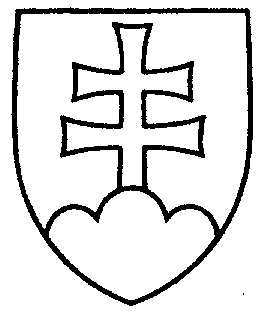 1293UZNESENIENÁRODNEJ RADY SLOVENSKEJ REPUBLIKYz 15. marca 2022k zákonu z 10. februára 2022, ktorým sa mení a dopĺňa zákon č. 311/2001 Z. z. Zákonník práce v znení neskorších predpisov a o zmene a doplnení niektorých zákonov, vrátenému prezidentkou Slovenskej republiky na opätovné prerokovanie Národnou radou Slovenskej republiky (tlač 938)	Národná rada Slovenskej republiky	podľa čl. 84 ods. 3 Ústavy Slovenskej republiky po opätovnom prerokovaní v druhom a treťom čítaní	s c h v a ľ u j e	v pôvodnom znení zákon z 10. februára 2022, ktorým sa mení a dopĺňa zákon
č. 311/2001 Z. z. Zákonník práce v znení neskorších predpisov a o zmene a doplnení niektorých zákonov, vrátený prezidentkou Slovenskej republiky.     Boris  K o l l á r   v. r.    predsedaNárodnej rady Slovenskej republikyOverovatelia:Peter  V o n s   v. r. Eduard  K o č i š   v. r.